Spot the danger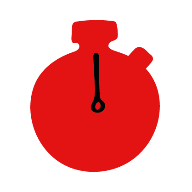 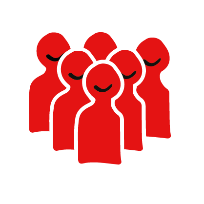 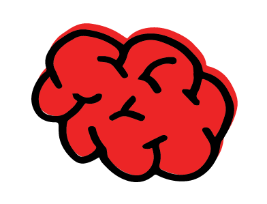 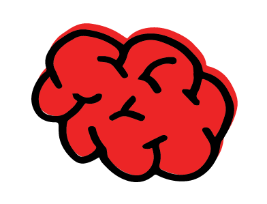 Learning objective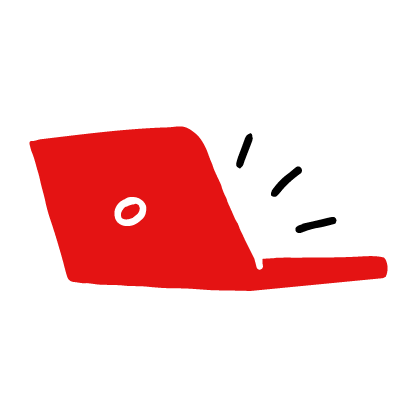 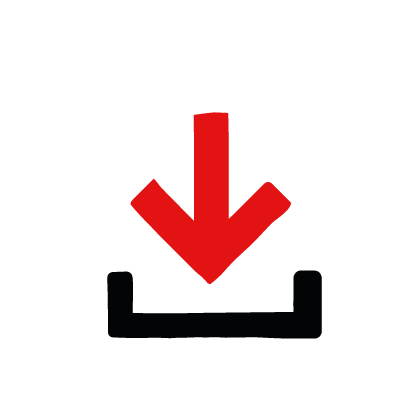 Learn how to keep yourself and others safeOverviewLearners explore the 360 photograph, spot the dangers and think about how these could be avoided.PreparationClick on this link to show the 360 photo of the kitchen on the Safety page on a screen and be able to show a PowerPoint.How to run the activityShow the 360 photo on a screen so that the whole group can see it, or share the link with children so they can bring it up on their screens. Explain that you are going to look around the kitchen and spot the dangers. Click and drag the mouse to move the image around. Ask children what they think the dangers in the kitchen are and write their ideas on the board. Then click on each danger in the photo and a text box will come up explaining what the danger is. Discuss each one.
Once you have found all the dangers, ask the children how these dangers might be made safe.  Discuss this as a group.
Focusing on one or two of the dangers, ask the children to think about or role-play one of the accidents happening e.g. a hot pan falling off the cooker onto someone’s arm. What is the first aid action they would need to take to help them? 
If you have time, go through each danger and link it back to a first aid skill, you can do this by going to the first aid skills section of the website and clicking on the ‘how to help cards’ under each first aid skill to help children learn how to help someone who had an accident relating to each of the dangers in the photo.Please note, poisoning in mentioned as a potential injury/accident in the 360 photo. To find out how to help someone who has been poisoned look at this here. Please note that this resource is for secondary age learners.Try out what you have learned from the 360 photo by working through these multiple choice questions in the PowerPoint:Summing up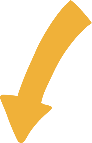 Discuss staying safe when helping someone who needs first aid. Encourage children to think about how they might do this.  E.g. if there is a cable trailing across the ground they could safely remove or ask a trusted adult to help.      Now move onto the spot the danger practise activity on the safety page.